РЕПУБЛИКА БЪЛГАРИЯ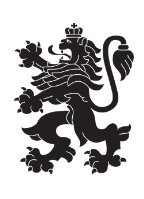 Министерство на земеделието и хранитеОбластна дирекция „Земеделие“ – гр.ПазарджикЗАПОВЕД№ РД-07-30/ 03.08.2021 г.Гр. ПазарджикНа основание чл.37в, ал.1 от ЗСПЗЗ, във връзка с чл. 72б, ал. 1, изр. второ от ППЗСПЗЗ и  чл.3, ал.3, т.1 от Устройствения правилник на Областните дирекции „Земеделие”, З А П О В Я Д В А М:НАЗНАЧАВАМ комисия, която да ръководи сключването на споразумения за ползване на земеделски земи в землището на гр. Панагюрище, община Панагюрище, за стопанската 2021-2022 г., в състав    	Председател: Радостина Гарчева – главен експерт в ОСЗ Панагюрище;и членове:Цонка Станчева – старши  експерт в ОСЗ Панагюрище;Лушка Метанова – младши експерт ОСЗ ПанагюрищеХристина Попова – старши експерт ОД „Земеделие” гр. ПазарджикНикола Белишки – кмет на община Панагюрище или оправомощено длъжностно лице;5.  Представител на  СГКК гр.Пазарджик.Председателят на комисията да организира работата й в съответствие с разписаните в ЗСПЗЗ и ППЗСПЗЗ правила.        	 Копие от настоящата заповед да се сведе до знанието на съответните длъжностни лица за сведение и изпълнение.На основание чл. 72б, ал. 1 от ППЗСПЗЗ, заповедта да се обяви в сградата на община Панагюрище и в сградата на общинска служба по земеделие гр. Панагюрище и да се публикува на интернет страниците на община Панагюрище и на областна дирекция "Земеделие" гр. Пазарджик.        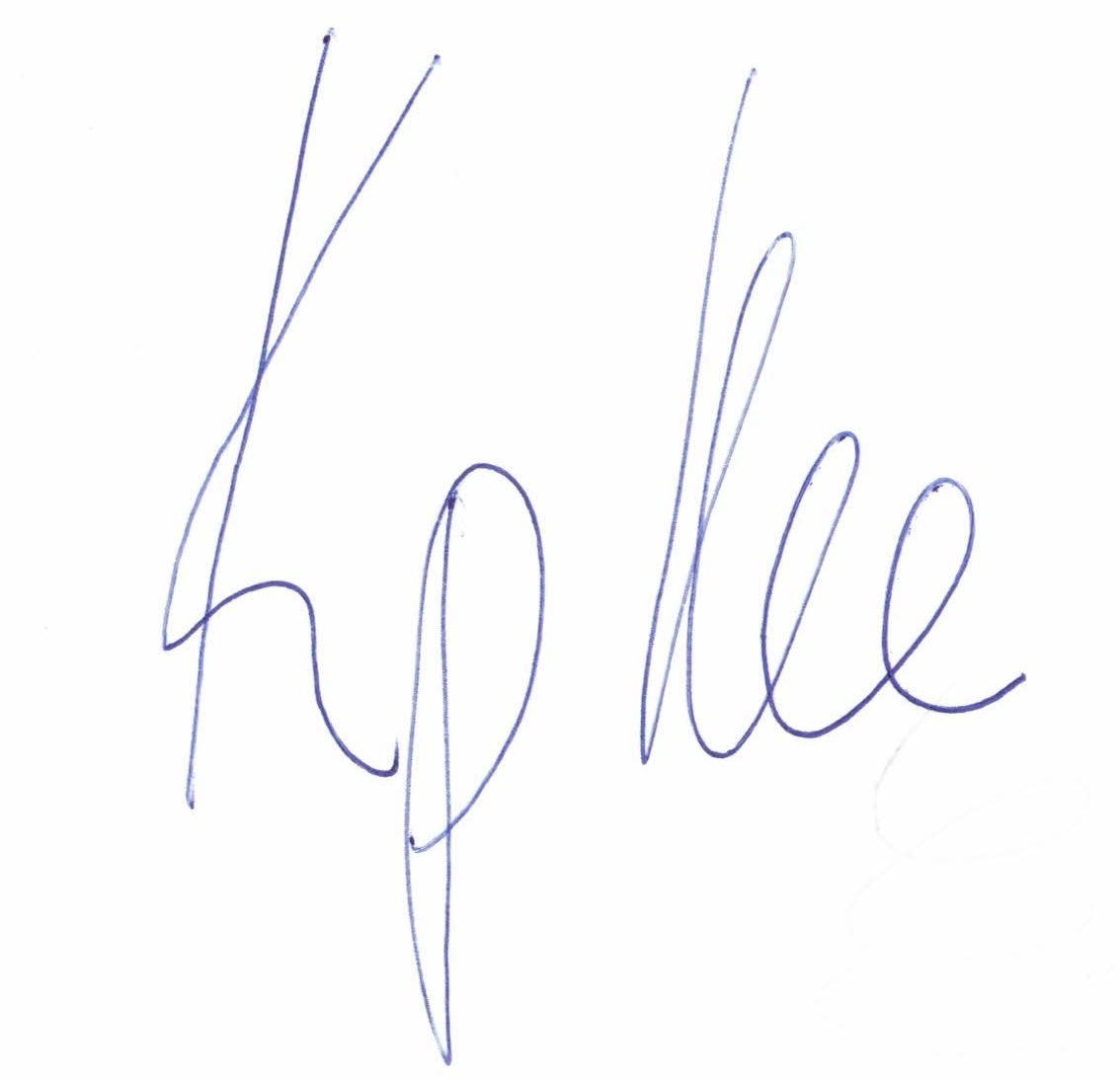 ЗА ДИРЕКТОР ОДЗ ПАЗАРДЖИК СЪГЛАСНО ЗАПОВЕД РД-04-174 / 28.07.2021
Кръстьо Костадинов (Директор)
Дирекция Администативно-правна финанасово-стопанска дейност и човешки ресурси
03.08.2021г. 09:09ч.
ОДЗ-Пазарджик
Електронният подпис се намира в отделен файл с название signature.txt.p7s